Урок: окружающий мирКласс:  4 Тема: «Животный мир России».Цели урока:содержательная: повторение  ранее изученного материала о животном мире страны, расширение знаний о и понятийного аппарата учащихся в рамках данной темы;                                       ;деятельностная: самостоятельно формулировать цели урока, сотрудничать в совместном решении проблемы;развивающая: способствовать развитию умения работать в сотрудничестве с учителем, умения находить информацию для выполнения учебных заданий, развитие мышления, воображения, фантазии. воспитательные: способствовать формированию умения работать в паре, группой, воспитанию аккуратности в работе, взаимопомощи.Тип урока: повторительно-обобщающий урок.Оборудование: компьютер, проектор, экран, компьютерная презентация, учебник «Окружающий мир»,     словарь Ожегова С.И., энциклопедии, детские рисунки. Планируемые результаты по темедолжны знать:- что такое заповедник, заказник, для чего люди одомашнили животных, какая помощь от них; уметь: -определять вид животного (дикое или домашние);   выполнять задания в рамках изучаемой темы.;!!!Организационный момент до начала проведения занятия: Узнать точное количество детей (мальчиков_____, девочек_____);Проверить наличие бэйджев с именами у детей;Попросить классного руководителя привести детей за 5 мин до начала урока;На дверь прикрепить венок из ветвей с птицей;Оформить доску, уголок в рамках урока,  проверить работу презентации, положить раздаточный материал членам жюри;Проветрить кабинет и освещение; ____________________________________________________________________________________________________________________________________________________________________________________________________________________________________________________________________________________________________________________________________________________________________________________________________________________________________________________________________________________________________________________________________________________________________________________________________________________________________________________________________________________________________________________________________________________________________________________________________________________________________________________________________________________________________________________________________________________________________________________________________________________________________________________________________________________________________________________________________________________________________________________________________________________________________________________________________________________________________________________________________________________________________________________________________________________________________________________________________________________________________________________________________________________________________________________________________________________________________________________________________________________________________________________________________________________________________________________________________________________________________________________________________________________________________________________________________________________________________________________________________________________________________ 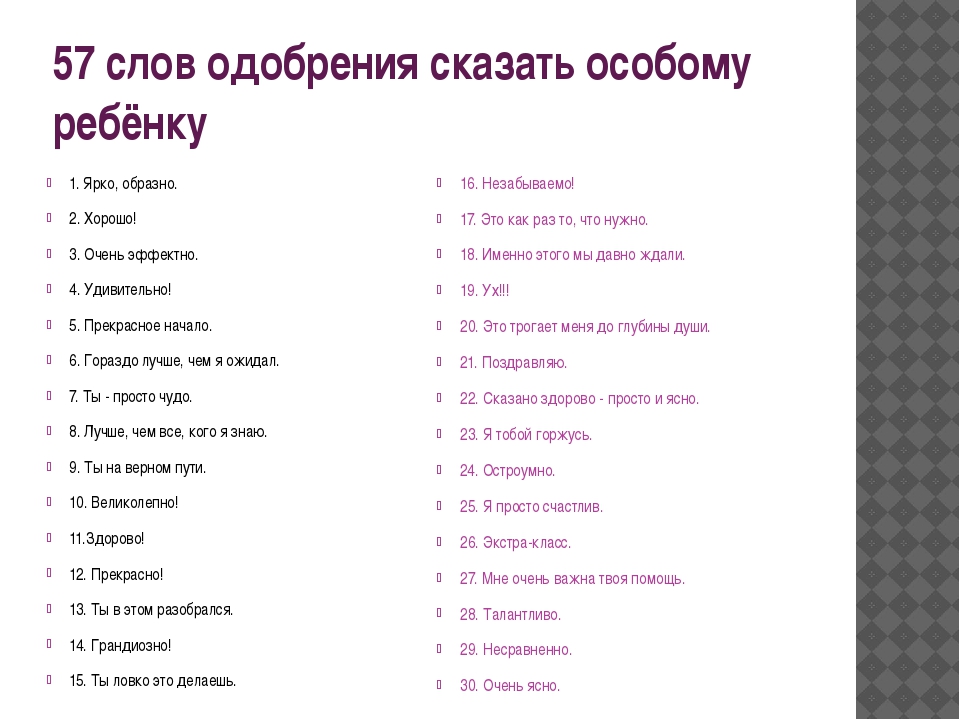 Этап урокаСодержание занятияДеятельность ученикаРезультатДети только зашли в классную аудиторию (за 5 мин до начала урока) (встречаю у входа в кабинет, приветствую, улыбаюсь, создаю благоприятный эмоциональный климат) (В кабинете до прихода детей ставлю музыку природы –приглушенно)  - -Здравствуйте, ребята! Совсем недавно, со мной случилась вот такая ситуация и я не могу не поделиться с вами. Я помогала учителю биологии с репетицией песни и у нее в лаборантской увидела интересные влажные препараты в виде животных. Представляете, прям как в настоящей кунсткамере, настоящие животные в банках. Вы их тоже можете увидеть, а так же волшебную коробочку,  а вот что в ней , мы узнаем немного позже. Можете встать и не трогая руками предметы, рассмотреть их. Если у вас возникнут вопросы-то я обязательно на них отвечу. (на столе энциклопедия и выставочный экспонат из кабинета биологии уж, тарантул, лягушка, тритон ).Встать и рассмотреть предметы, лежащие на столе.   1 мин 2 мин1 мин     3 мин1 мин2 мин4 мин2 мин   1 мин4 мин2 мин2 мин4 мин1 мин4 мин4 мин        2 мин -Ребята, я очень рада, что вы пришли на мой урок. Спасибо вам! Какой прекрасный  сегодня день , посмотрите друг другу в глаза, улыбнитесь. )А какое же настроение у вас сегодня? Какое солнышко  вам больше нравиться? (одно грустное, второе веселое , необходимо выбрать солнце под свое настроение) Рада, что у большинства из вас хороший настрой на работу. А тем ребятам, которые пока не в очень хорошем расположении духа, я желаю, активно принимать участие в уроке и чтобы в процессе работы их настроение улучшилось и я уверена, что у нас все получится! -Ребята, скажите, а вы знаете, что сегодня за день и какой праздник , вы только представьте, всемирный праздник отмечают сегодня? (ответы детей).-27 марта – Всемирный день театра.

Всемирный день театра — это международный профессиональный праздник театральных работников, учрежденный в 1961 году и отмечаемый 27 марта ежегодно во всем мире. Этот день проходит под единственным девизом, неизменным с первого дня. Девиз гласит, что театр является средством взаимопонимания и укрепления мира между народами. «Весь мир – театр, а люди в нем – актеры», – небезосновательно утверждал В. Шекспир в комедии «Как вам это понравится». Что же, каждый из нас действительно играет в этой жизни свою определенную роль. Именно поэтому День театра – это не только всемирный, но и общечеловеческий праздник, не знающий, ни национальных, ни религиозных границ.
- Итак, ребята, а Вы любите смотреть мультики? (ответы детей). Давайте, сейчас расслабимся немножко и посмотрим небольшой ролик. (видео из мультика «Тайная жизнь домашних животных»)-Ребята, скажите, пожалуйста, кто главные герои этого мультфильма? (животные)Итак, тема нашего урока , как Вы думаете какая? («животный мир») Правильно!!! Очень хорошее начало!!! Молодцы!!!  А кто знает, 2017 год –это год чего ? (экологии) скажите ваше мнение, пожалуйста, тема нашего урока ,  имеет что –то общее с годом экологии? Что? (ответы детей) Я знаю, что в вашей школе недавно была акция « Проект юный эколог» проходила в виде соревнований между классами, что вы делали? какова польза от этой акции людям? (ответы детей) -А какие животные есть у вас дома? А всегда ли собаки, кошечки были домашними? А зачем люди их приручили? Какая от них польза? (ответы детей)Посмотрите на экран, тут изображены разные фотографии животных. Какие из них встречаются часто, а какие мы можем встретить очень редко? Для того, чтобы выполнить задание прошу  у вас на столах распределить фотографии животных на две группы 1-животные, которых мы видим часто, 2-редкие виды животных. (дети работают в группах, выполняя отбор фото )  Ребята, а куда занесены все редкие виды животных и птиц? В какую книгу? Давайте проверим, как вы справились с заданием. (Помещаю на веревку протянутую на доске, на прищепках фото животных , поделив на две группы.) А что нужно делать, чтобы животные сохранились на земле?  Какие условия необходимо им создать? Куда помещают животных , где за ними ухаживают и защищают от угрозы?  (заповедник и заказник) Давайте разберемся и дадим точное определение-что же такое заповедник? Заказник? Для этого возьмите словарь Ожегова и найдите определение слова «Заповедник» .  «Заказник», «зоопарк»(работа в группах со словарями) Итак, заповедник – это …. (ответ детей) Заказник –это… Зоопарк –это… Как Вы думаете какие из отобранных нами животных могут жить в заказнике и заповедники? Великолепно! Вы на верном пути! Я горжусь вами!  А знаете ли вы что существует- Всероссийское общество защиты животных — общероссийская, общественная и культурно-просветительская экологическая организация, выступающая за сохранение жизни животных. Как вы думаете, чем она занимается ? (ответы детей) К сожалению, количество бездомных животных на улицах практически не уменьшается. Кто-то попадает сюда из-за безответственности хозяев, кот-то уже рождается «беспризорником». Давайте посмотрим небольшой ролик. (показываю ролик про бездомных животных) В Краснодаре есть несколько приютов для собак, кошек, лошадей которые не знают любви хозяина, все они нуждаются в помощи волонтёров и поддержке.Приют для животных «Ева» (показываю фото на слайде) Приют существует только благодаря огромным усилиям пожилой хозяйки, поэтому здесь будут рады любой помощи. Вы можете принести собакам и кошкам старую одежду для тёплых подстилок, корм или игрушки.Приют «Краснодог» (показываю фото на слайде) Это самый большой и знаменитый приют в Краснодаре. Он специализируется на помощи животным, которые получили увечья из-за жестокого или невнимательного человека. Поэтому прежде всего здесь требуется помощь, связанная с лечением котов и собак: деньги, лекарства или умелые руки медицинского работника.  Ребята, я хочу вам раздать буклетики, где помещена информация об этих питомниках, так же мой электронный сайт на, котором размещены краткие статьи о животных и  информация   с указанием адресов и телефонов, вы можете вместе с родителями, одноклассниками оказать помощь нашим бездомным четвероногим друзьям! 

(((21 мин !!!!! Физ-минутка))Вы очень хорошо поработали! Молодцы!! А теперь давайте немного расслабимся. Встанем и повторим движения за этим веселым мишкой. Вам , наверное, уже говорили, что 27 апреля будут Всероссийская проверочная работа для 4 классов по окружающему миру. И одно из заданий будет связано с темой нашего сегодняшнего урока.  Давайте разбираться вместе!  Давайте вспомним-какие материки вы знаете??? (работа со слайдом) Великолепно!!! Умнички! А на всех ли материках одинаковый климат? А одинаковые животные? (ответы детей) А теперь давайте мы полним задание вместе. (на экране сканированная версия задания №3 –определи название материка под буквой А и Б, на странице представлены изображения тукана, белого медведя, сосны обыкновенной, сейбы . Запиши название каждого из этих растений и животных рядом с номером фотографии, какие из животных обитают на материке А (Евразия)  , а какие на материке Б (Южная Америка)?) А поможет Вам выполнить это задание литература, которая находится в Вашей библиотеке, а так же фильмы –ссылки я разместила в буклете. Так же ,обратите внимание, что на буклете описано ваше домашние задание. Д/З (разно уровневое)  1-написать рассказ о своем домашнем животном, 2 – повторить название и расположение материков, 3 –разработать листовку «Помоги бездомным животным» А сейчас давайте поработаем в группах- проведем презентацию животного. У каждой их групп будет свое эксклюзивное задание, эксклюзивное-это значит редкое ( вод новых слов в разговорную речь-!!!потом об этом скажу в самоанализе ). 1 группа – раскрашивает животное, 2 –группа подбирает из статьи  информацию об образе жизни животного, 3 группа – чем питается , какую пользу приносит людям.У нас получилась прекрасная презентация животного , а сейчас давайте постараемся угадать , а какой голос издает это животное? Как оно разговаривает  на языке животных? Я буду включать звуки животных, а вы внимательно слушайте и постарайтесь узнать наше животное! Ребята, я на урок принесла секретную коробочку, как вы думаете, что в ней ? (ответы детей)  Очень интересные у вас ответы! Восхитительно!  НО, в этой коробочке аквариумная рыбка. Кто мне поможет? (один ребенок кормит рыбку) А в какой сказке рыбка бала одним из главных персонажей? Что делала рыбка ? (исполняла желания) А какое желание загадали бы вы , если оказались персонажем сказки Пушкина А.С. (дети озвучивают свои желания) Рефлексия.Ребята, что вам понравилось большего всего на уроке? Что о нашем уроке Вы расскажите дома родителем? О чем Вы молчали на уроке? (ответы детей) Ребята, у нас все получилось!  Берегите  природу! Помогайте животным ! Ведь, как говорится , спасение одной собаки не изменит мир... но мир несомненно изменится для этой одной собаки. ...  Спасибо вам большое! Если у вас остались вопросы, я могу ответить на них на переменке. Спасибо!!!!ДОПОЛНИТЕЛЬНЫЙ БЛОК ЗАДАНИЙ!!!!1-Предлагаю посмотреть еще один фрагмент видео, который основан на реальных событиях. (показываю видео –ролик, про альпиниста, который заблудился и замерзал, а стая волков обогрела его свей шерстью и затем показала дорогу по которой альпинист вышел) . Ребята, как вы думаете, что хотел сказать режиссер этого ролика своим зрителям? (ответы детей)  Великолепно! Какие интересные у вас ответы! Действительно, животные наши верные друзья и помощники. 2- беседа о верности собаки («Фильм Хатико»3- видео фильм «Самые интересные животные» (шимпанзе, которая сама жарит себе яичницу, собака-свинья и т.д.)